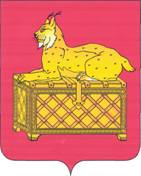 РОССИЙСКАЯ ФЕДЕРАЦИЯИРКУТСКАЯ ОБЛАСТЬ БОДАЙБИНСКИЙ РАЙОНДУМА ГОРОДА БОДАЙБО И РАЙОНАРЕШЕНИЕО  внесении изменений  и дополнений   в    решениеДумы г. Бодайбо и районаот   12.12.2013   № 35-паРуководствуясь Федеральным законом от 22.07.2008 № 159-ФЗ  «Об особенностях отчуждения недвижимого имущества, находящегося в государственной собственности субъектов РФ или муниципальной собственности и арендуемого субъектами малого и среднего предпринимательства, о внесении изменений в отдельные законодательные акты РФ», Положением «О приватизации муниципального имущества муниципального образования г. Бодайбо и района», утвержденным решением Думы г. Бодайбо и района от 04.05.2009 № 16-па, руководствуясь ст. 23 Устава муниципального образования г. Бодайбо и района, Дума г. Бодайбо и районаРЕШИЛА:1. Внести изменения и дополнения в решение Думы г. Бодайбо и района от 12.12.2013 №  35-па «Об утверждении Прогнозного плана приватизации муниципального имущества муниципального образования г. Бодайбо и района на 2014-2016 годы»,  дополнив  Приложение   № 1 к решению Думы следующими строками:Последнюю строку Приложения № 1 изложить в новой редакции «Ожидаемая сумма поступлений от приватизации муниципального имущества – в 2014 – 7 763 тыс. руб.; в 2015 – 1 487,4 тыс.руб.; 2016 – 3 772,8тыс.руб.».г. Бодайбо14  декабря 2015 года№ 27-па           Мэр г. Бодайбо и района                                                       Е.Ю. ЮмашевПодготовил: Начальник отдела УМИ и ЗО                                                                            Е.А. ТатариноваСогласовано:Начальник юридического отдела	 			          			Т.А.Фролова	Управляющий делами							          Е.И. Шестакова№п/пНаименованиеобъектаприватизацииМестонахожденияобъектаХарактеристикаобъектаСпособприватизацииСрок приватизациив  т. ч.Срок приватизациив  т. ч.Срок приватизациив  т. ч.20142015201620161234567886Зданиег. Бодайбо, ул. Мира, д. 9АНежилое 2-х этажное здание, площадью 295,6кв.мПреимущественное право, согласно ФЗ № 159-ФЗ1кв.1кв.7Помещениег. Бодайбо, ул. Урицкого, д.24, блок 4, помещение №2Нежилое помеще-ние, расположенное в цокольном этаже 5-ти этажного кир-пичного жилого дома, площадью 41,24кв.м.Преимущественное право, согласно ФЗ № 159-ФЗ1кв.1кв.8Помещениег. Бодайбо, ул. 30 лет Победы, д.47,  помещение №5Нежилое помеще-ние, расположенное в цокольном этаже 5-ти этажного панельного жилого дома, площадью 60,9кв.м.Преимущественное право, согласно ФЗ № 159-ФЗ1кв.1кв.9гаражГ.Бодайбо, ул.Стояновича, д.40А, гараж №1Нежилое помещение, площадью 37,6кв.м.аукцион1кв.1кв.10гаражГ.Бодайбо, ул.Стояновича, д.40А, гараж №3Нежилое помещение, площадью 37,6кв.м.аукцион1кв.1кв.11Автомобиль УАЗ 31622Рег. номер Р925СХ,2003года выпуска, VIN ХТТ31622030000649Аукцион1кв.1кв.